基本信息基本信息 更新时间：2022-09-30 14:18  更新时间：2022-09-30 14:18  更新时间：2022-09-30 14:18  更新时间：2022-09-30 14:18 姓    名姓    名王峰王峰年    龄31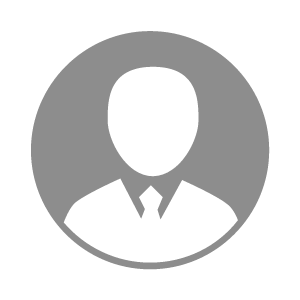 电    话电    话下载后可见下载后可见毕业院校河南科技大学邮    箱邮    箱下载后可见下载后可见学    历大专住    址住    址期望月薪5000-10000求职意向求职意向宠物医生,执业兽医师,宠物店长宠物医生,执业兽医师,宠物店长宠物医生,执业兽医师,宠物店长宠物医生,执业兽医师,宠物店长期望地区期望地区江苏省/南通市江苏省/南通市江苏省/南通市江苏省/南通市教育经历教育经历就读学校：河南科技大学 就读学校：河南科技大学 就读学校：河南科技大学 就读学校：河南科技大学 就读学校：河南科技大学 就读学校：河南科技大学 就读学校：河南科技大学 工作经历工作经历工作单位：瑞派优倍宠物医院 工作单位：瑞派优倍宠物医院 工作单位：瑞派优倍宠物医院 工作单位：瑞派优倍宠物医院 工作单位：瑞派优倍宠物医院 工作单位：瑞派优倍宠物医院 工作单位：瑞派优倍宠物医院 自我评价自我评价其他特长其他特长